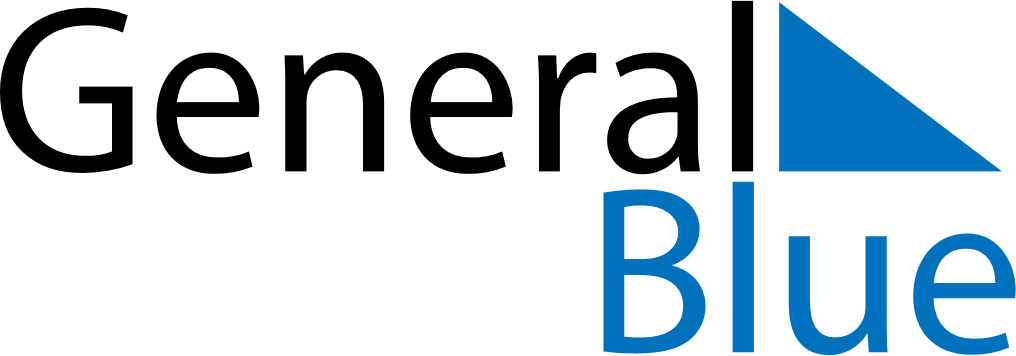 Vatican 2022 HolidaysVatican 2022 HolidaysDATENAME OF HOLIDAYJanuary 1, 2022SaturdaySolemnity of Mary, Mother of GodJanuary 6, 2022ThursdayEpiphanyFebruary 11, 2022FridayAnniversary of the foundation of Vatican CityMarch 13, 2022SundayAnniversary of the election of Pope FrancisMarch 19, 2022SaturdaySaint JosephApril 18, 2022MondayEaster MondayApril 23, 2022SaturdaySaint George - Name day of the Holy FatherMay 1, 2022SundaySaint Joseph the WorkerJune 29, 2022WednesdaySaints Peter and PaulAugust 15, 2022MondayAssumptionSeptember 8, 2022ThursdayNativity of MaryNovember 1, 2022TuesdayAll Saints’ DayDecember 8, 2022ThursdayImmaculate ConceptionDecember 25, 2022SundayChristmas DayDecember 26, 2022MondayBoxing Day